Ո Ր Ո Շ ՈՒ Մ
20 ապրիլի 2018 թվականի   N 583 ՎԱՆԱՁՈՐ ՔԱՂԱՔԻ ԹԱՄԱՆՑԻՆԵՐԻ ՓՈՂՈՑԻ ԹԻՎ 8Ա ՀԱՍՑԵՈՒՄ ՀՈՎԻԿ ՌՈՒԲԵՆԻ ԾԱՏՈՒՐՅԱՆԻՆ ՍԵՓԱԿԱՆՈՒԹՅԱՆ ԻՐԱՎՈՒՆՔՈՎ ՊԱՏԿԱՆՈՂ ՀՈՂԱՄԱՍԻՆ ՆՈՐ ՓՈՍՏԱՅԻՆ ՀԱՍՑԵ ՏՐԱՄԱԴՐԵԼՈՒ ՄԱՍԻՆ  Հիմք ընդունելով Հովիկ Ծատուրյանի դիմումը, անշարժ գույքի սեփականության /օգտագործման/ իրավունքի գրանցման թիվ 1945065 վկայականը, ղեկավարվելով ՀՀ կառավարության 2005թ. դեկտեմբերի 29-ի թիվ 2387-Ն որոշմամբ հաստատված կարգի 29-րդ կետի դ⁄ ենթակետով` որոշում եմ.Վանաձոր քաղաքի Թամանցիների փողոցի թիվ 8ա հասցեում Հովիկ Ռուբենի Ծատուրյանին սեփականության իրավունքով պատկանող հողամասին տրամադրել նոր փոստային հասցե՝ ք.Վանաձոր, Թամանցիների  փողոց, թիվ 8/1-1 հողամաս:ՀԱՄԱՅՆՔԻ ՂԵԿԱՎԱՐ՝  Մ.ԱՍԼԱՆՅԱՆ Ճիշտ է՝	ԱՇԽԱՏԱԿԱԶՄԻ  ՔԱՐՏՈՒՂԱՐԻ  ՊԱՇՏՈՆԱԿԱՏԱՐ 		                  Ա.ՕՀԱՆՅԱՆ	
ՀԱՅԱՍՏԱՆԻ ՀԱՆՐԱՊԵՏՈՒԹՅԱՆ ՎԱՆԱՁՈՐ ՀԱՄԱՅՆՔԻ ՂԵԿԱՎԱՐ
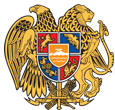 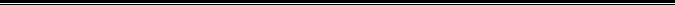 Հայաստանի Հանրապետության Լոռու մարզի Վանաձոր համայնք
Ք. Վանաձոր, Տիգրան Մեծի 22, Ֆաքս 0322 22250, Հեռ. 060 650044, 060 650040 vanadzor.lori@mta.gov.am, info@vanadzor.am